Hagyományápolás Isztimér 2019. októberA kincsesbányai Kazinczy Tagiskola német nyelvi dráma szakköre Isztimérre, az „Életet az Éveknek” Nyugdíjas klub foglalkozására látogatott. Az idősekkel együtt a tagok felelevenítik a sváb népi hagyományokat, régi recepteket olvastak, fordítottak magyar nyelvre, illusztrációkat terveztek a sváb receptgyűjteményhez. Az év elején a Nemzetiségi Német Önkormányzat vezetőjével, Fiedler Albertnéval  programokat egyeztettek, melyen a nyári közös programként egy nyári gyermektábor forgatókönyvét is megtervezték. Hamar elfogyott az idősek által hozott sütemény és gyümölcs is. Az időt közös játékkal, rajzolással töltötték. Az elkészült munkákat az idősek értékelték, jutalmazták.Közös beszélgetés következett, anekdotázás, diákcsínyek mesélésével, éneklés közben közeledtek egymáshoz idősek és fiatalok.Köszönet Fekete Istvánnénak a többéves kapcsolat folytatásáért, a lelkes közösségépítő munkáért.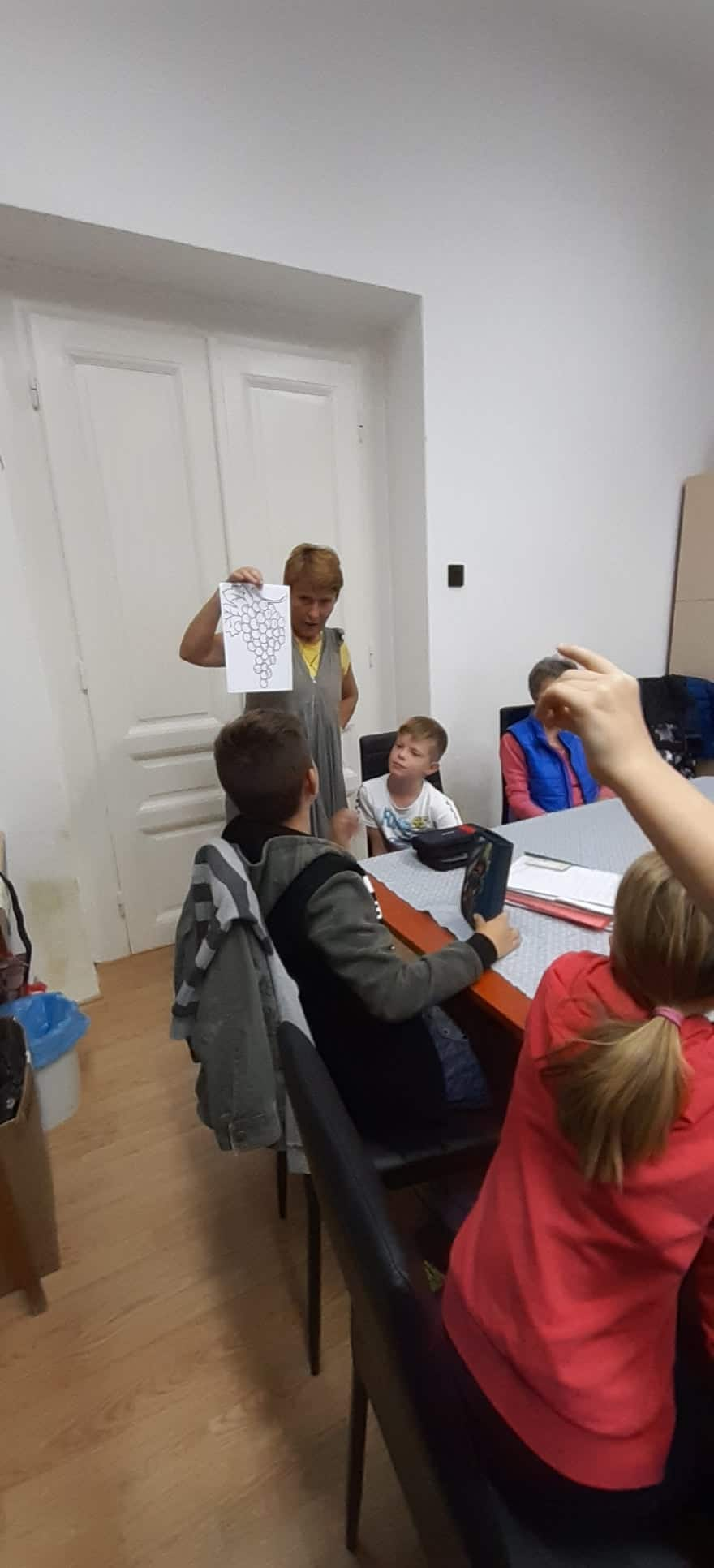 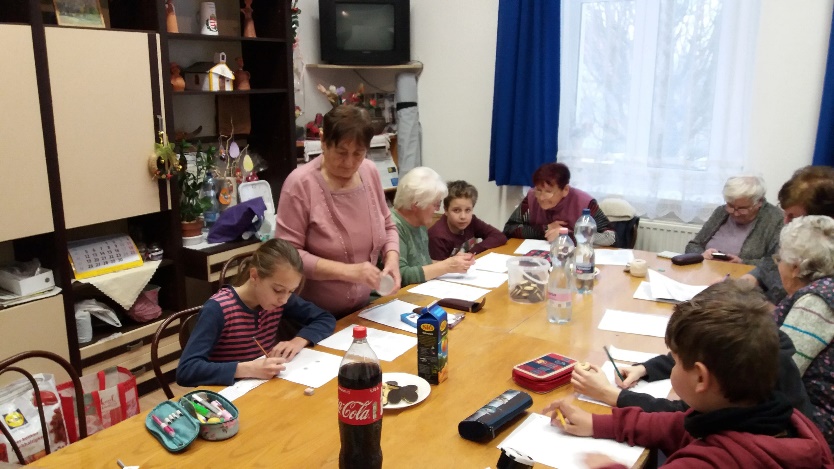 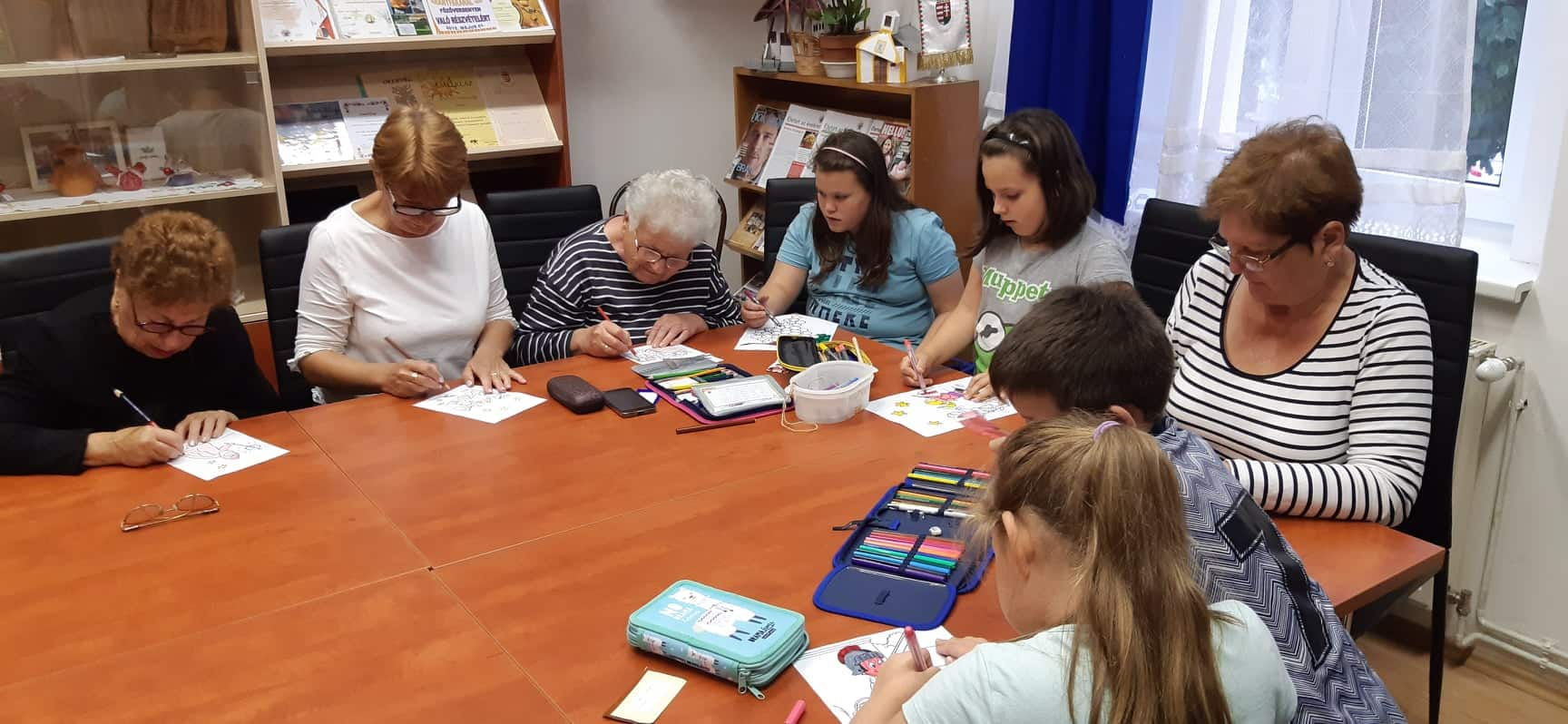 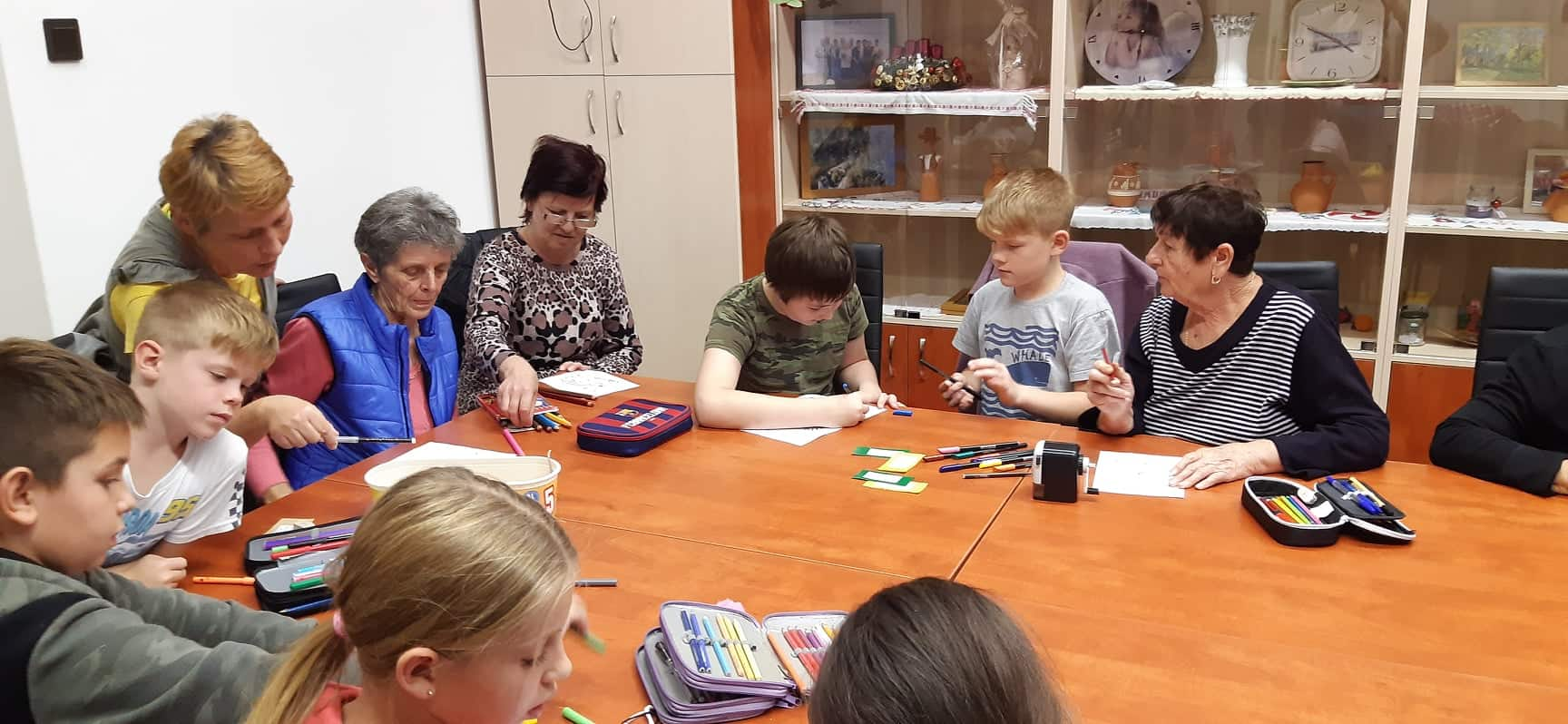 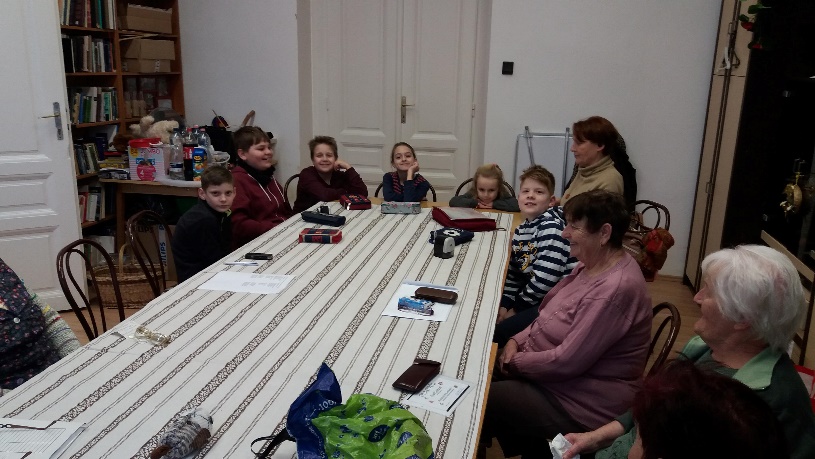 